Задание 1.2. Опиши географическое и геополитическое положение Финикии.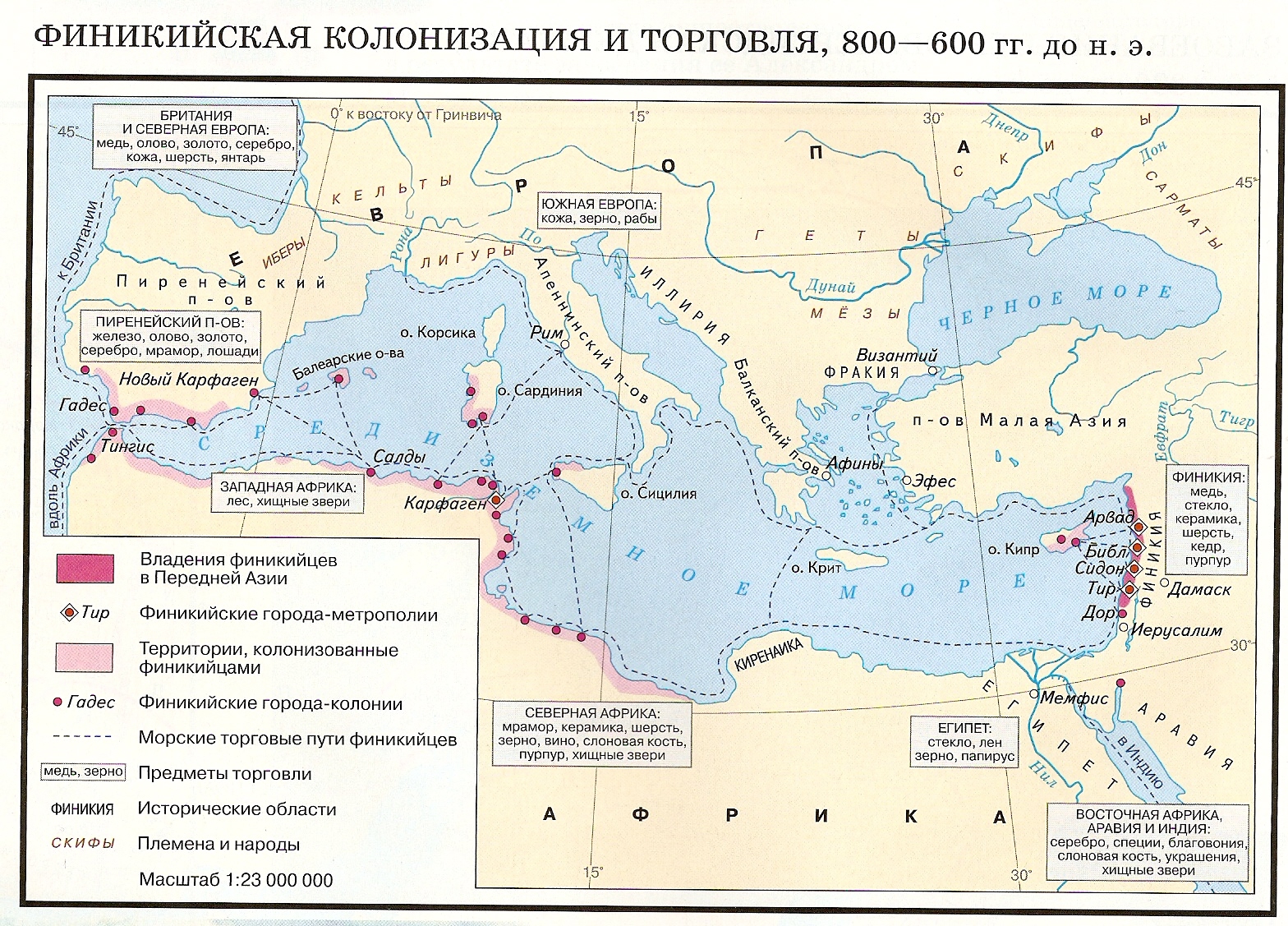 1) Определи географическое положение:- на каком материке находится; в какой его части;- наличие рек, морей, гор, плодородных земель, пустынь и т.д.;- какие торговые пути существовали, с какими странами соединяли,– какие виды жизнедеятельности были свойственны жителям страны.2) Определи геополитическое положение:-  какие государства, с каких географических сторон окружали;- чем отличалась от других государственных образований того времени.